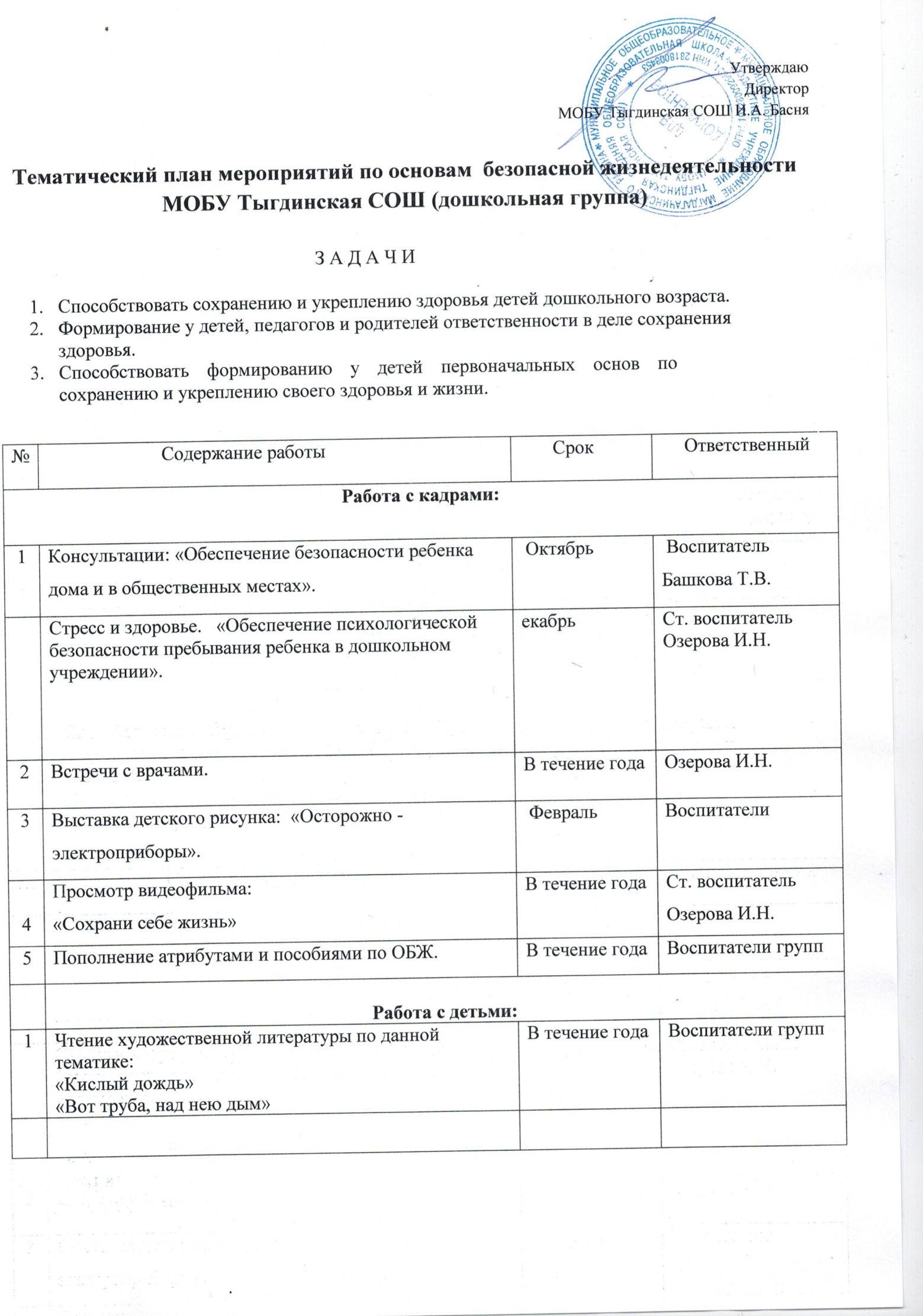 УтверждаюДиректор МОБУ Тыгдинская СОШ И.А. БасняТематический план мероприятий по основам  безопасной жизнедеятельности МОБУ Тыгдинская СОШ (дошкольная группа)                                                                  З А Д А Ч ИСпособствовать сохранению и укреплению здоровья детей дошкольного возраста.Формирование у детей, педагогов и родителей ответственности в деле сохранения здоровья.Способствовать формированию у детей первоначальных основ по сохранению и укреплению своего здоровья и жизни.№                        Содержание работы       Срок     ОтветственныйРабота с кадрами:Работа с кадрами:Работа с кадрами:Работа с кадрами:1Консультации: «Обеспечение безопасности ребенка дома и в общественных местах». Октябрь Воспитатель Башкова Т.В.Стресс и здоровье.   «Обеспечение психологической безопасности пребывания ребенка в дошкольном учреждении».екабрьСт. воспитатель Озерова И.Н.2Встречи с врачами.В течение годаОзерова И.Н.3Выставка детского рисунка:  «Осторожно - электроприборы». ФевральВоспитатели4Просмотр видеофильма: «Сохрани себе жизнь» В течение годаСт. воспитатель  Озерова И.Н.5Пополнение атрибутами и пособиями по ОБЖ.В течение годаВоспитатели группРабота с детьми:Работа с детьми:Работа с детьми:1Чтение художественной литературы по данной тематике: «Кислый дождь»«Вот труба, над нею дым»В течение годаВоспитатели групп2Тематические игры-занятия с детьми по ознакомлению с основами безопасной жизнедеятельности:«Провалился под лед, кто теперь меня спасет»«Почему заболели ребята»«Как вести себя в случае пожара»«Правила поведения в транспорте»«Правила поведения на улице»«Что я знаю об одежде»«Что такое хорошо, что такое плохо»«Какая пища полезней»«Надо, надо, умываться…»В течение годаВоспитатели групп3Серия бесед с детьми:«Можно ли пить талую воду»«Чистый и грязный воздух»«Как нужно ухаживать за собой» «Откуда берутся болезни»«Лекарства – друзья и лекарства враги»«Будь осторожен дома»«Когда тебе грозит опасность»«Когда домашние животные бывают опасны»«Для чего человек охраняет природу»В течение годаВоспитатели групп4Проведение сюжетно-ролевых игр:«Спасатели», «Скорая помощь», «МЧС»В течение годаВоспитатели групп5Проведение дидактических игр и игр с мячом:Младшая группа - Съедобный грибок положи в кузовок- Подбери игрушку Танюшке- 1, 2, 3, что может быть опасно скажи - Доскажи словечко- Собери картинкуСредняя группа - Соедини точкамиЭто я, это я, это все мои друзья- Сбор грибов и ягод - Узнай и назови- Так и не такСтаршая группа - Распутай путаницу- Съедобные и несъедобные ягоды- Что мы знаем о вещах- Источники опасности- Да-нет Подготовительная к школе группа - Как избежать неприятности- Правда, что… - Мы спасатели- Как уберечь себя от беды- Сигналы тревоги- Телефон- Кто скорее наполнить корзину  - Съедобное - несъедобное  - Найди, что может быть опасноВ течение годаВоспитатели групп6Игры, требующие высокой подвижности:«Команда Кусто»«Десантники»В течение годаВоспитатели групп7Выставка детских рисунков: «Мы – будущие чемпионы»«Как мы закаляемся»«Полезная еда нам нужна всегда»В течение годаВоспитатели групп8Драматизация сказок и художественных произведений:«Кошкин дом», «Петушок и бобовое зернышко»«Жили-были Ох! И Ах!», «Мойдодыр» В течение годаВоспитатели групп9Обыгрывание детьми проблемных ситуаций и их обсуждение (ребенок один дома, чужие люди, опасные предметы)В течение годаВоспитатели группРабота с родителями:Работа с родителями:Работа с родителями:Работа с родителями:1Консультации:«Правила поведения в наземном общественном транспорте». В течении годаВоспитатель Золотовская Г.А.2Беседы:«Кухня не место для игр».«Пусть ёлка новогодняя нам радость принесет»«Азбука пешехода»В течение годаВоспитатели групп3Фотовыставка: «Транспорт»В течение годаВоспитатели групп4Наглядная агитация в  ДОУ: стенды, папки – передвижки, выставки.В течение годСт. воспитатель  Озерова И.Н.